ГОСУДАРСТВЕННОЕ АВТОНОМНОЕ УЧРЕЖДЕНИЕ
ЯРОСЛАВСКОЙ ОБЛАСТИ 
«ИНФОРМАЦИОННОЕ АГЕНТСТВО «ВЕРХНЯЯ ВОЛГА»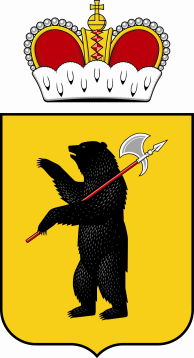 150000, г. Ярославль, ул. Собинова, д.1. E-mail: zakazchik@vvolga-yar.ru Тел./факс (4852) 30-57-39 «05»  июня 2013г.                                                                                        Заинтересованным лицамЗапрос  цены  на  оказание полиграфических и иных сопутствующих услуг в рамках издания литературно-художественного журнала «Мера» № 1(5) от 2013 годаВ настоящее время ГАУ ЯО «Информационное агентство «Верхняя Волга» в целях выполнения государственного задания 2013 года по изданию литературно-художественного журнала «Мера» № 1(5) от 2013 года осуществляется анализ предложений поставщиков. В срок до «13» июня 2013 г. просим представить предложения по цене договора, заключаемого в целях оказания полиграфических и иных сопутствующих услуг, в соответствии с приложением № 2 к настоящему запросу.Порядок направления предложений – в простой письменной форме по почте, или курьером, или в форме скана указанного предложения на электронную почту: zakazchik@vvolga-yar.ru (документ должен быть подписан уполномоченным лицом, скреплен печатью организации).Направление предложения от поставщика является подтверждением принятия условий договора, в том числе техническим характеристикам, установленным в приложении № 2 к настоящему запросу.Условия рассмотрения предложения и заключения договора – в приложении № 1.Проект договора – в приложении № 2.  Директор ГАУ ЯО«Информационное агентство «Верхняя Волга»                                                                                                                    А.В. Кукинприложение № 1 к запросуУсловия рассмотрения предложения:В цену предложения должны быть включены все услуги по предлагаемому договору.Предлагаемая цена должна быть действительна до 30 сентября 2013 года.Срок подписания договора – не более 3-х дней со дня направления письма с электронной почты zakazchik@vvolga-yar.ru с предложением заключить договор.Обязательно выбранному поставщику (для юридических лиц и индивидуальных предпринимателей) предоставить на стадии заключения договора заверенные копии следующих документов:устав и изменения в устав в полном объеме (для юридических лиц);свидетельство о государственной регистрации;свидетельство о постановке на налоговый учет;выписка из ЕГРЮЛ (ЕГРИП), полученная не ранее чем за месяц до дня представления Заказчику;приказ (или иной документ) о наделении полномочиями единоличного исполнительного органа поставщика (страницы 2-7 паспорта индивидуального предпринимателя);доверенность на физическое лицо, подписывающее документы от имени поставщика, не являющегося единоличным исполнительным органом поставщика, если подписант не является единоличным исполнительным органом поставщика.приложение № 2к запросупроектДОГОВОР   №  _________на оказание полиграфических и иных сопутствующих услуг г. Ярославль                                                              	                                   «____» ____________ 2013  г.Государственное автономное учреждение Ярославской области «Информационное агентство  «Верхняя Волга», именуемое  в дальнейшем «Заказчик», в лице  директора Кукина А.В.., действующего на основании Устава с одной стороны, и __________________________, именуемое в дальнейшем «Исполнитель», в лице ___________________________________, действующего  на основании  ________________________, с другой стороны, заключили настоящий договор о нижеследующем:ПРЕДМЕТ ДОГОВОРАИсполнитель принимает на себя обязательства по оказанию полиграфических и иных сопутствующих услуг в целях печати литературно-художественного журнала «МЕРА» № 1 (5) за 2013 год (далее – продукции) объемом: блок - 240 полос в одну краску (черная), на бумаге офсетной, плотностью 80гр./кв.м., обложка - 4 полосы в 4+4 (полноцветная) на бумаге мелованной (матовой), плотностью 250 гр./кв.м., форматом -  А4, тип скрепления – клеевое бесшвейное скрепление, тиражом - 700 экземпляров, упаковки, доставки и передачи Заказчику тиража продукции в пределах г. Ярославля, а Заказчик принимает на себя обязательства принять продукцию и оплатить оказанные услуги в соответствии с условиями настоящего Договора.ПРАВА И ОБЯЗАННОСТИ СТОРОНЗаказчик имеет право:в случае обнаружения бракованных экземпляров возвратить некачественные                 экземпляры Исполнителю с предоставлением актаотказаться от выполнения обязательств по договору и взыскать штраф в случае нарушения Исполнителем срока выполнения обязательств, установленных настоящим Договором, в размерах, установленных ч. 5 настоящего Договора.Заказчик обязан:предоставить по каналам связи в электронном виде или на CD-дисках Исполнителю оригинал-макет журнала в срок до «____» ___________________2013 года;в срок и порядке, предусмотренном настоящим Договором, осмотреть и принять результат выполненной работы (оказанных услуг);нести ответственность за соблюдение авторских прав;своевременно оплатить оказание услуг по цене и в порядке, предусмотренном настоящим Договором;направить в назначенный день для принятия продукции своего представителя. Исполнитель имеет право:самостоятельно определять способы оказания услуг Заказчика;Исполнитель обязан:полученный оригинал-макет использовать только по прямому назначению. Использование оригинал-макета для других целей без разрешения Заказчика не допускается;оказать услуги по изготовлению печатных форм, печати и упаковке журнала в течение 30 (тридцати) календарных дней после получения от Заказчика оригинал-макета продукции;   отпечатанный тираж журнала передать или отгрузить непосредственно представителю Заказчика, продукцию упакованную в стандартные пачки, перевязанные упаковочной лентой с двумя прокладками из газетной макулатуры (снизу и сверху) или в иной упаковке, согласованной сторонами;предупредить Заказчика о готовности продукции к отгрузке не менее, чем за 2 (два) рабочих дня до дня отгрузки;отгрузить продукцию в течение 3 (трех) рабочих дней со дня изготовления продукции Заказчику в пределах г. Ярославля в случае нахождения производственной базы за пределами г. Ярославля доставить продукцию в г. Ярославль;на основании актов производить замену бракованных экземпляров на качественные;предоставлять на просчет сверх тиража 30 экземпляров журнала;оказать услуги качественно  в срок, установленный настоящим Договором.ЦЕНА РАБОТЫ И ПОРЯДОК РАСЧЕТОВЦена договора составляет ________________ (_________________) рублей ______ копеек, в том числе НДС _______________(____________) рублей ____ копеек. В цену договора включены все расходы Исполнителя, связанные с выполнением условий настоящего Договора со стороны Исполнителя. Цена договора является фиксированной и должна оставаться неизменной до конца выполнения обязательств по настоящему Договору. Цена договора указана с учетом налогов, сборов и других обязательных платежей.          Условия  оплаты: оплата производится в безналичной форме путем перечисления денежных средств на счет Исполнителя, указанный в настоящем Договоре,  в течение 30 календарных дней после подписания акта сдачи-приемки оказываемых услуг, товарной накладной и выставленного Исполнителем счета на оплату.Превышение Исполнителем объема оказываемых услуг, установленного в настоящем Договоре, осуществляется за счет Исполнителя. 4.     КАЧЕСТВО ВЫПОЛНЕННОЙ РАБОТЫ И СРОК ВЫПОЛНЕНИЯ РАБОТ4.1. Качество оказываемых услуг должно соответствовать условиям настоящего договора и требованиям, обычно предъявляемым к работам соответствующего рода.4.2. При передаче результата работ Заказчику Исполнитель передает подписанный со своей стороны акт сдачи-приемки оказываемых услуг и товарную накладную.4.3. Заказчик в течение 5 (пяти) срока со дня получения продукции подписывает акт приемки-сдачи оказываемых услуг  либо направляет мотивированный отказ от приемки услуг. В последнем случае стороны составляют акт об обнаружении бракованной продукции. 4.4. В  журнале  в  обязательном  порядке  должны  содержаться  выходные  данные  о  Заказчике,  типографии,   номер   заказа   (Заказчик узнает  в   производственном   отделе  Исполнителя  по  телефону  ________________),  тираж   издания  и  т. д.    4.5. Срок выполнения работ (оказания услуг) по настоящему Договору в течение 20 календарных дней со дня получения Исполнителем оригинал-макета. 5. РИСКИ. ОТВЕТСТВЕННОСТЬ СТОРОН5.1. Стороны освобождаются от ответственности за неисполнение обязательств, если они явились следствием обстоятельств непреодолимой силы, а именно: стихийных бедствий, военных действий любого характера. В этих случаях срок исполнения по Договору отодвинется соразмерно   времени действия этих обстоятельств.5.2. Исполнитель несет ответственность в случае нарушения канала передачи по средствам телекоммуникационной сети интернет на сервер Исполнителя, включая резервный сервер.5.3. Исполнитель уплачивает штраф Заказчику в случае нарушения обязательств по настоящему договору в следующих размерах: - за просрочку оказания услуг и передачи продукции – за каждый день просрочки – 3% цены договора, но не более 30%;- за несоответствие продукции предъявляемым настоящим Договором требованиям – 40% цены Договора;- за нарушение иных условий Договора – 10 % от цены Договора.5.4. Исполнитель не несет ответственности за просрочку оказания услуг и передачи продукции, если докажет, что Заказчик вовремя не направил представителя для приемки продукции.5.5. Заказчик вправе отказаться от выполнение условий Договора в случае просрочки его выполнения, если такая просрочка превысит 30 (тридцать) календарных дней и потребовать от Исполнителя уплаты штрафа, установленного в абз.2 п. 5.3 настоящего Договора.6.   ПРОЧИЕ УСЛОВИЯ6.1. Настоящий Договор составлен в двух экземплярах, имеющих равную юридическую силу, по одному для каждой Стороны Договора.6.2. Любые изменения и дополнения к настоящему Договору, в том числе по смене реквизитов Сторон, установленных в п.9 настоящего Договора, заключаются в письменной форме в двух экземплярах, подписываются обеими Сторонами, после подписания являются неотъемлемой частью настоящего Договора.6.3. Все Приложения к настоящему Договору являются его неотъемлемой частью, их изменения или дополнения происходят в порядке согласно п. 7.2. настоящего Договора. 6.4. Стороны гарантируют соблюдение конфиденциальности в отношении взаимно представляемой на условиях Договора информации.7.   ЗАКЛЮЧИТЕЛЬНЫЕ ПОЛОЖЕНИЯ7.1. Споры и разногласия, возникающие из настоящего договора, разрешаются путем переговоров, а при недостижении согласия – в Арбитражном суде Ярославской области.7.2. Во всем остальном, что не предусмотрено настоящим договором, стороны руководствуются законодательством   Российской Федерации.7.3. В случае изменения у какой-либо из Сторон юридического  статуса, адреса  и  банковских   реквизитов, она обязана в течение пяти рабочих дней со дня возникновения изменений   известить другую Сторону.9.   СРОК ДЕЙСТВИЯ ДОГОВОРА      9.1. Настоящий договор вступает в силу с «____»  _______________ 2013 г. и действует по «___» ______________ 2013 г. 9. АДРЕСА И РЕКВИЗИТЫ СТОРОН«Заказчик»«Исполнитель»Государственное автономное учреждение Ярославской области «Информационное агентство «Верхняя Волга»Юридический адрес: . Ярославль, ул. Собинова, 1.ИНН 7604026974/ КПП 760401001Банковские реквизиты: Ярославский филиал ОАО «Промсвязьбанк»БИК 047888760К/с 30101810300000000760Р/с 40603810842000129801___________________________________________________ 		наименование поставщика___________________________________________________ 		юридический адрес___________________________________________________ 		ИНН/КПП___________________________________________________ 		банковские реквизиты___________________________________________________ 		БИК___________________________________________________ 		к/с___________________________________________________ 		р/сДиректор____________________/А.В. Кукин/М.П.___________________________________________________ 		должность руководителя_____________________/______________________________/ 	подпись                                           ФИО уполномоченного лицаМ.П.